University of Nebraska - Lincoln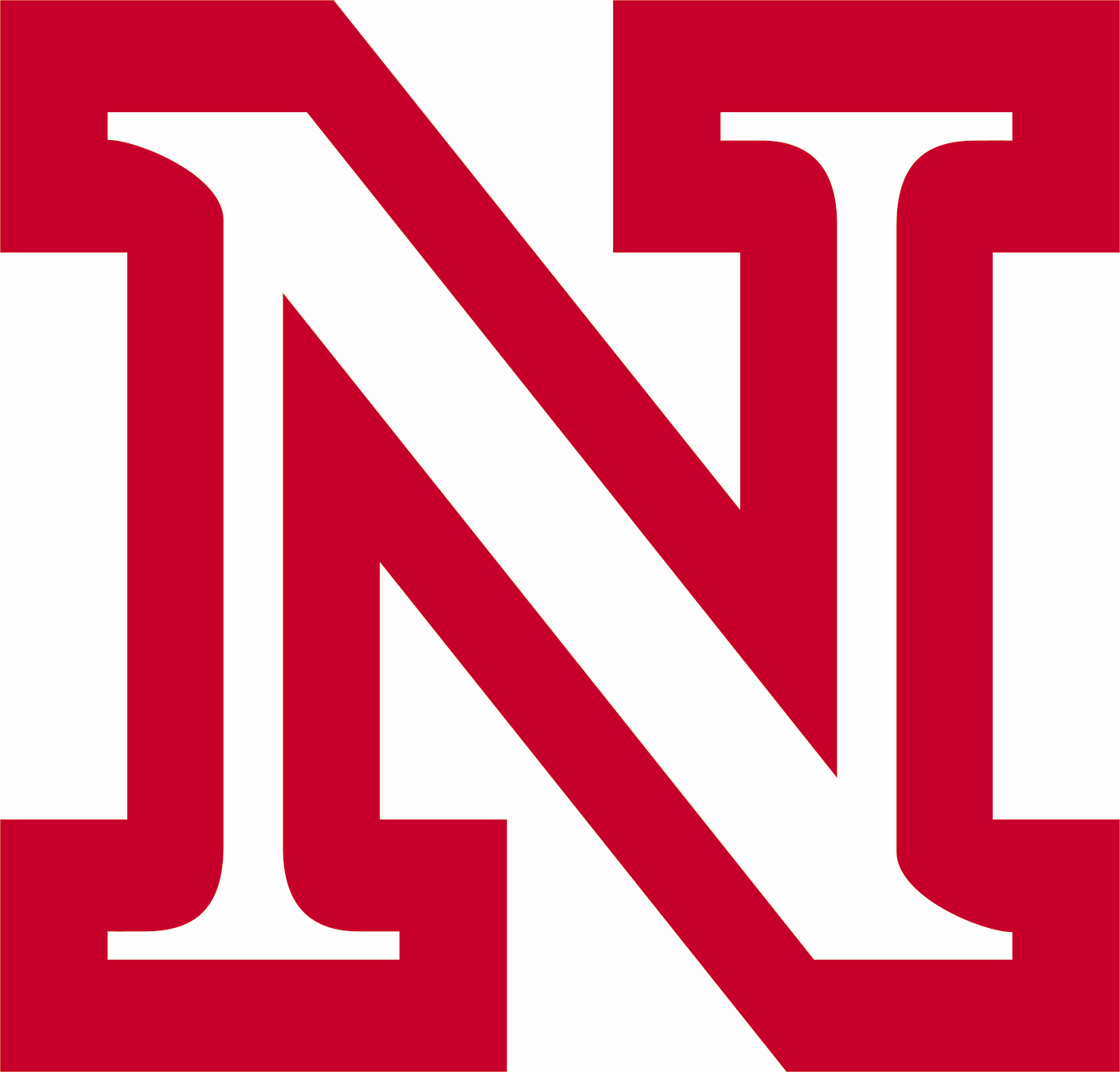 Transmittal Form for Promotion forPROFESSORS OF PRACTICENAME OF CANDIDATE:______________________________________________________________________ADMINISTRATIVE UNIT:_____________________________________________________________________ INITIAL APPOINTMENT UNL (Date):___________________________________________________________CURRENT RANK:____________________________________________________________________________APPOINTMENT TO CURRENT RANK (Date): ____________________________________________________CURRENT APPORTIONMENT OF DUTIES:_____________	  _____________   ____________   ____________   ____________      _____________  Unit                                Teaching                    Research                    Service                      Extension	                 Administration_____________    _____________   ____________   ____________    ____________     _____________Unit                               Teaching                     Research                   Service                       Extension	                 AdministrationPROMOTION TO:   ASSOCIATE PROFESSOR OF PRACTICE ____       FULL PROFESSOR OF PRACTICE ____ _________________________________________________________________________________________________________________	DEPARTMENT OR SCHOOL LEVELPROMOTION____________________________________	__________	__________	_______Review Group (Specify)	Recommend	Not Recommend	Abstain			(Vote Count)				____________________________________ 	__________	__________	_______		Review Group (Specify)	Recommend     Not Recommend	Abstain			(Vote Count)				____________________________________	__________	__________			Department Chair/Director	Recommend     Not Recommend			____________________________________	__________	__________			Department Chair/Director	Recommend    Not Recommend				COLLEGE LEVELPROMOTION____________________________________	__________	__________	______	Review Group (Specify)	Recommend     Not Recommend	Abstain			(Vote Count)			____________________________________	__________	__________	______	Review Group (Specify)	Recommend	Not Recommend	Abstain			(Vote Count)____________________________________	__________	__________		Dean	Recommend	Not Recommend			UNIVERSITY LEVELPROMOTION ____________________________________	__________ 	__________		Senior Vice Chancellor for Academic Affairs	Recommend	Not Recommend		____________________________________	__________ 	__________		Chancellor	Recommend	Not Recommend		